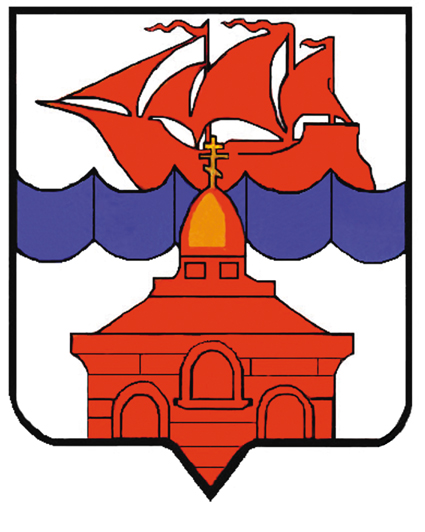 РОССИЙСКАЯ ФЕДЕРАЦИЯКРАСНОЯРСКИЙ КРАЙТАЙМЫРСКИЙ ДОЛГАНО-НЕНЕЦКИЙ МУНИЦИПАЛЬНЫЙ РАЙОНАДМИНИСТРАЦИЯ СЕЛЬСКОГО ПОСЕЛЕНИЯ ХАТАНГАПОСТАНОВЛЕНИЕ23.11.2012 г.                                                                                                                     № 167 - ПОб утверждении Перечня должностей муниципальной службы администрации сельского поселения ХатангаВ соответствии с Федеральными законами от 02.03.2007 N 25-ФЗ "О муниципальной службе в Российской Федерации", от 06.10.2003 N 131-ФЗ "Об общих принципах организации местного самоуправления в Российской Федерации", Законами Красноярского края от 24.04.2008 г. № 5-1565 « Об особенностях правового регулирования муниципальной службы в Красноярском крае», от 27.12.2005 г. № 17-4354 «О реестре должностей муниципальной службы», Решением Хатангского сельского Совета депутатов сельского поселения Хатанга от 27.10.2008 г. № 08-РС «Об утверждении структуры администрации сельского поселения Хатанга», руководствуясь статьей 53 Устава сельского поселения Хатанга,                               ПОСТАНОВЛЯЮ:Утвердить Перечень должностей муниципальной службы администрации сельского поселения Хатанга согласно приложению.Настоящее Постановление вступает в силу со дня его подписания и подлежит официальному опубликованию и размещению на официальном сайте органов местного самоуправления сельского поселения Хатанга.Контроль за исполнением настоящего Постановления оставляю за собой.И.о. Руководителя администрациисельского поселения Хатанга                                                                                 Е.А. БондаревПриложение к Постановлению администрациисельского поселения Хатангаот  23.11.2012 г. № 167 - ППЕРЕЧЕНЬ ДОЛЖНОСТЕЙ МУНИЦПАЛЬНОЙ СЛУЖБЫ АДМИНИСТРАЦИИ СЕЛЬСКОГО ПОСЕЛЕНИЯ ХАТАНГАКатегория должностиГруппа должностиНаименование должностиРуководителиГлавнаяРуководитель администрациисельского поселенияРуководителиЗаместитель Руководителя администрации сельского поселения РуководителиЗаместитель Руководителя – Начальник отдела СпециалистыВедущая Начальник отделаСпециалистыНачальник территориального отдела администрации сельского поселенияСпециалистыСтаршаяГлавный специалистВедущий специалистОбеспечивающие специалистыВедущаяГлавный бухгалтерОбеспечивающие специалистыМладшаяСпециалист 1 категорииСпециалист 2 категории